ПЛАНИРУЕМЫЕ РЕЗУЛЬТАТЫ ОСВОЕНИЯ УЧЕБНОГО ПРЕДМЕТА «ФИЗИЧЕСКАЯ КУЛЬТУРА»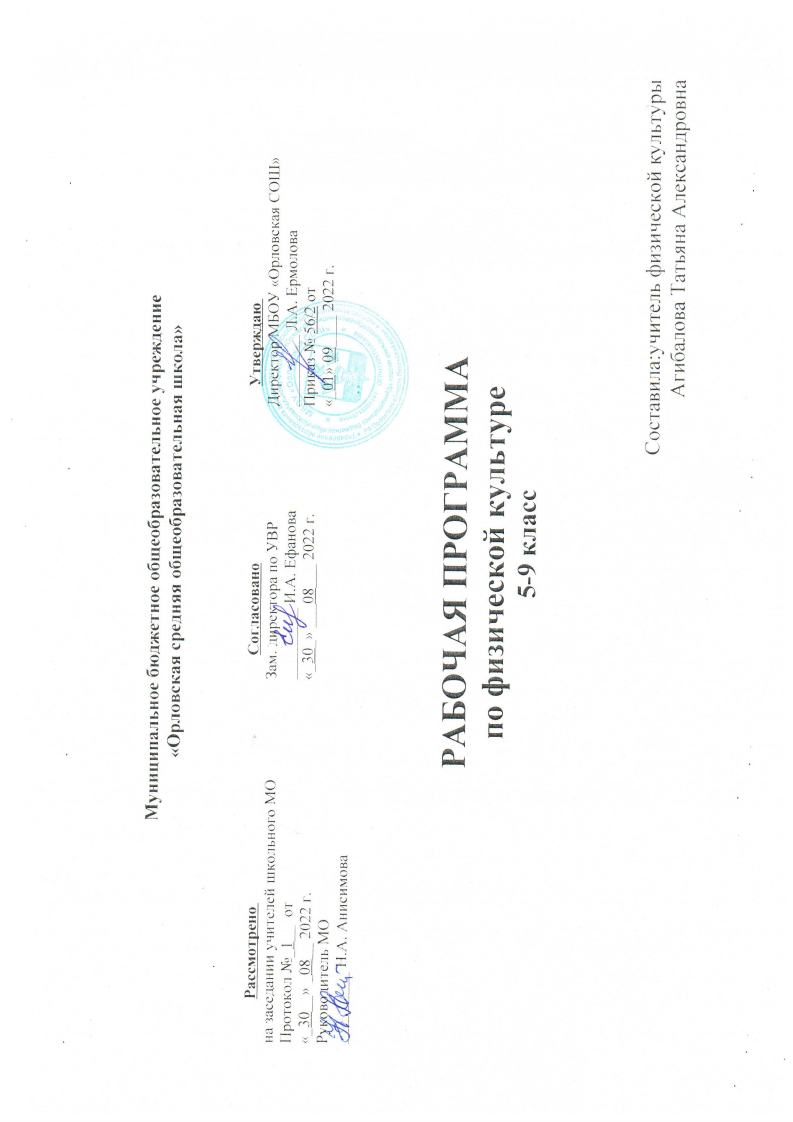 Личностные результаты отражаются в индивидуальных качественных свойствах учащихся, проявляющихся в положительном отношении учащихся к занятиям двигательной физкультурной деятельностью. Личностные результаты проявляются:В области познавательной культуры:- владение знаниями об индивидуальных особенностях физического развития и подготовленности;- владение знаниями об особенностях индивидуального здоровья, способах профилактики заболеваний;- владение знаний по основам организации и проведения занятий физической культурой оздоровительной и тренировочной направленности.В области нравственной культуры:- способность управлять своими эмоциями, проявлять культуру общения;- способность включаться в физкультурно-оздоровительные и спортивные мероприятия;- владение умением предупреждать конфликтные ситуации, разрешать спорные вопросы на основе уважительного и доброжелательного отношения к окружающим.В области трудовой культуры:- умение планировать режим дня, сочетать нагрузку и отдых;- умение проводить туристские походы, готовить снаряжение, соблюдать правила безопасности;- умение содержать в порядке спортивный инвентарь, одежду, осуществлять их подготовку к занятиям;В области эстетической культуры:-умение сохранять правильную осанку;- желание поддерживать хорошее телосложение;- культура движения.В области коммуникативной культуры:-умение осуществлять поиск информации по вопросам развития современных оздоровительных систем, обобщать и анализировать полученные знания;- умение формулировать цель и задачи совместных с другими детьми  занятий;- умение оценивать ситуацию, оперативно принимать решения, находить адекватные способы поведения.В области физической культуры:-владение навыками ходьбы, бега, прыжков и др. различными способами и в разных внешних условиях;-владение навыками выполнения физических упражнений различной функциональной направленности;-умение максимально проявлять физические способности при выполнении тестовых упражнений.Метапредметные результаты характеризуют уровень сформированности качественных универсальных способностей, проявляющихся в применении знаний и умений в познавательной и предметно-практической деятельности.В области познавательной культуры:-понимание физической культуры как явления культуры, способствующего развитию целостной личности человека;-понимание здоровья как важнейшего условия саморазвития, расширяющего свободу выбора профессиональной деятельности;- понимания физической культуры как средства организации здорового образа жизни, профилактики вредных привычек и дивиантного поведения.В области нравственной культуры:-бережное отношение к здоровью, проявление доброжелательности к людям с ограниченными возможностями;-уважительное отношение к окружающим, проявление культуры взаимодействия, терпимости и толерантности;- ответственное отношение к порученному делу.В области трудовой культуры:- добросовестное выполнение учебных заданий;- рациональное планирование учебной деятельности, умение организовать места занятий и обеспечивать их безопасность;- поддержание оптимального уровня работоспособности, активное использование занятий физической культурой для профилактики психического и физического утомления.В области эстетической культуры:- восприятие красоты телосложения и осанки человека в соответствии с культурными образцами;- понимание культуры движений человекапостижение двигательных умений в соответствии с их целесообразностью;- восприятие соревнования как культурно-массового зрелищного мероприятия.В области коммуникативной культуры:- владение культурой речи, ведение диалога в открытой форме, проявления к собеседнику уважения;- владение умением вести дискуссию, находить компромиссы при принятии общих решений;- владение умением логически грамотно излагать, аргументировать и обосновывать собственную точку зрения.В области физической культуры:- владение способами организации и проведения разнообразных форм занятий физической культурой, их планирования и содержания;- владение широким арсеналом двигательных действий из базовых видов спорта и оздоровительной физической культуры, их активное использование в в спортивной деятельности;- владение способами наблюдения за показателями индивидуального здоровья, физического развития и подготовленности.Предметные результаты характеризуют опыт учащихся в творческой двигательной деятельности, приобретаемый в процессе освоения учебного предмета.В области познавательной культуры:- знания по истории и развитию спорта и олимпийского движения;- знания основных направлений развития физкультуры в обществе, их целей, задач и форм организации;- знания о здоровом образе жизни, его связи с укреплением здоровья и профилактикой вредных привычек.В области нравственной культуры:-способность проявлять инициативу при совместных занятиях физической культурой, доброжелательно относиться к занимающимся;- умение оказывать помощь занимающимся, корректно объяснять объективно оценивать технику их выполнения;- способность проявлять дисциплинированность и уважительное отношение к сопернику в условиях игровой и соревновательной деятельности.В области трудовой культуры:- способность преодолевать трудности;- способность организовывать самостоятельные занятия физической культурой разной направленности, обеспечивать безопасность мест занятий, инвентаря, оборудования и одежды;- способность самостоятельно проводить занятия профессионально-прикладной физической подготовкой, подбирать упражнения с ориентацией на будущую профессию.В области эстетической культуры:- способность организовывать самостоятельные занятия физической культурой по формированию телосложения, подбирать комплексы физических упражнений в зависимости от индивидуальных особенностей ;- способность организовывать самостоятельные занятия по формированию культуры движений, подбирать упражнения координационной, ритмической и пластической направленности;- способность вести наблюдения за динамикой показателей физического развития и осанки.В области коммуникативной культуры:- способность доступно излагать знания о физической культуре;- способность формулировать цели и задачи занятий;- способность осуществлять судейство, владеть информационными жестами судьи.В области физической культуры:-способность отбирать физическое упражнения по их функциональной направленности, составлять индивидуальные комплексы для оздоровительной гимнастики;- способность составлять планы занятий физической культурой с разной педагогической направленностью, регулировать величину нагрузки;- способность проводить самостоятельные занятия по освоению новых двигательных действий и развитию основных физических качеств.СОДЕРЖАНИЕ УЧЕБНОГО ПРЕДМЕТА «ФИЗИЧЕСКАЯ КУЛЬТУРА»5 классЗнания о физической культуреИстория физической культуры. Олимпийские игры древности. Возрождение Олимпийских игр и олимпийского движения. История зарождения олимпийского движения в России. Олимпийское движение в России (СССР). Выдающиеся достижения отечественных спортсменов на Олимпийских играх. Краткая характеристика видов спорта, входящих в программу Олимпийских игр. Физическая культура в современном обществе. Организация и проведение пеших туристских походов. Требования к технике безопасности и бережное отношение к природе (экологические требования).Физическая культура (основные понятия). Физическое развитие человека. Физическая подготовка и ее связь с укреплением здоровья, развитием физических качеств. Организация и планированию самостоятельных занятий по развитию физических качеств.Техническая подготовка. Техника движений и ее основные показатели. Всестороннее и гармоничное физическое развитие. Адаптивная физическая культура. Спортивная подготовка. Здоровье и здоровый образ жизни. Профессионально-прикладная физическая подготовка.Физическая культура человека. Режим дня, его основное содержание и правила планирования.Закаливание организма. Правила безопасности и гигиенические требования. Влияние занятий физической культурой на формирование положительных качеств личности. Проведение самостоятельных занятий по коррекции осанки и телосложения. Восстановительный массаж. Проведение банных процедур. Доврачебная помощь во время занятий физической культурой.Способы двигательной деятельности.Организация и проведение самостоятельных занятий физической культурой. Подготовка к занятиям. Выбор упражнений и составление индивидуальных комплексов для утренней гимнастики, физкультминуток, подвижных перемен. Планирование занятий физической культурой. Проведение самостоятельных занятий прикладной физической подготовкой. Организация досуга средствами физической культуры.Оценка эффективности занятий. Самонаблюдение и самоконтроль. Оценка эффективности занятий физкультурно-оздоровительной деятельностью. Оценка техники движений, способы выявления и устранения ошибок в технике выполнения.Физическое совершенствование.Физкультурно-оздоровительная деятельность. Оздоровительные формы занятий в режиме учебного дня и учебной недели.Индивидуальные комплексы адаптивной (лечебной) и корригирующей физической культуры.Спортивно-оздоровительная деятельность с общеразвивающей направленностьюГимнастика с основами акробатики. Организующие команды и приемы.Акробатические упражнения и комбинации.Ритмическая гимнастика (девочки).Опорные прыжки.Упражнения и комбинации на гимнастическом бревне (девочки).Упражнения и комбинации на гимнастической перекладине (мальчики).Упражнения и комбинации на гимнастических брусьях : упражнения на параллельнх брусьях (мальчики); упражнения на разновысоких брусьях (девочки).Легкая атлетика. Беговые упражнения.Прыжковые упражнения.Метание малого мяча.Лыжные гонки. Передвижение на лыжах.Подъемы, спуски, повороты, торможения.Спортивные игры. Баскетбол. Игра по правилам.Волейбол. Игра по правилам.Футбол. Игра по правилам.Прикладно-ориентированная подготовка. Прикладно-ориентированные упражнения.Упражнения общеразвивающей направленности. Общефизическая подготовка.Гимнастика с основами акробатики.  Развитие гибкости, координации движений, силы, выносливости.Легкая атлетика. Развитие выносливости, силы, быстроты, координации движений.Лыжные гонки. Развитие выносливости, силы, быстроты, координации движений.Баскетбол. Развитие быстроты, силы, выносливости, координации движений.Футбол. Развитие быстроты, силы, выносливости.6 классЗнания о физической культуреИстория физической культуры.  Мифы и легенды о зарождении Олимпийских игр в древности. Исторические сведения о древних Олимпийских играх и особенностях их проведения. Виды состязаний и правила проведения древних Олимпийских игр. Известные участники и победители в древних Олимпийских играх.
Базовые понятия физической культуры. Физическое развитие человека. Основные показатели физического развития. Осанка как показатель физического развития; основные ее характеристики и параметры (положение головы и тела, форма спины и стопы); основные факторы, влияющие на форму осанки (дневная динамика, привыкание к соответствующей позе и положению тела, недостаточное развитие статической силы и выносливости и др.). Характеристика основных средств формирования и профилактики нарушений осанки, правила составления комплексов упражнений.
Физическая культура человека. Режим дня, его основное содержание и правила планирования. Утренняя зарядка и ее влияние на работоспособность. Гигиенические требования к проведению утренней зарядки, правила выбора и дозировки физических упражнений, составления комплексов упражнений. Физкультминутки (физкультпаузы) и их значение для профилактики утомления. Гигиенические требования к проведению физкультминуток (физкультпауз), правила выбора и дозировки физических упражнений, составления комплексов упражнений, их планирования в режиме учебного дня. Правила закаливания организма способами обтирания, обливания, душ. Правила соблюдения личной гигиены во время и после занятий физическими упражнениями (соблюдение чистоты тела и одежды).Способы двигательной ( физкультурной ) деятельностиОрганизация и проведение занятий физической культурой. Соблюдение требований безопасности и гигиенических правил при подготовке мест занятий, выборе инвентаря и одежды для проведения самостоятельных занятий физическими упражнениями. Выбор упражнений и составление индивидуальных комплексов физических упражнений для утренней зарядки, физкультминуток и физкультпауз (подвижных перемен ).
Выполнение комплексов упражнений утренней зарядки, физкультминуток и физкультпауз, комплексов упражнений с предметами и без предметов (по заданию учителя) для формирования правильной осанки и коррекции ее нарушений.Оценка эффективности занятий физической культурой.  Самонаблюдение. Ведение дневника самонаблюдения за динамикой индивидуального физического развития по показателям длины и массы тела, окружности грудной клетки, осанке, форме стопы.
Самоконтроль. Измерение частоты сердечных сокращений во время занятий физическими упражнениями.Физическое совершенствованиеФизкультурно-оздоровительная деятельность . Комплексы упражнений для развития гибкости и координации движений, для формирования правильной осанки с учетом индивидуальных особенностей физического развития. Комплексы упражнений утренней зарядки и физкультминуток. Комплексы дыхательной гимнастики и гимнастики для глаз.
Спортивно-оздоровительная деятельность с общеразвивающей направленностью.Гимнастика с основами акробатики. Организующие команды и приемы: перестроение в движении из колонны по одному в колонну по 2 и 4 дроблением и сведением; перестроение в движении из колонны по 2 и 4 в колонну по одному разведением и слиянием. Упражнения на перекладине (мальчики) висы прогнувшисьи согнувшись; подтягивание в висе; поднимание прямых ног в висе. Девочки ; смешанные висы; подтягивание в висе лежа.
Кувырок вперед (назад) в группировке; кувырок вперед ноги скрестно с последующим поворотом на 180°; кувырок назад из стойки на лопатках в полушпагат.
Опорные прыжки: прыжок ноги врозь через гимнастического козла в ширину (мальчики); прыжок на гимнастического козла в упор присев и соскок (девочки).Ритмическая гимнастика (девочки): простейшие композиции, включающие в себя стилизованные общеразвивающие упражнения и танцевальные движения (мягкий, широкий и приставной шаги, шаг галопа и польки).
Передвижения по напольному гимнастическому бревну (девочки): ходьба с различной амплитудой движений и ускорениями, поворотами и подскоками (на месте и в движении).Прикладные упражнения: передвижения ходьбой, бегом, прыжками по наклонной гимнастической скамейке; спрыгивание и напрыгивание на ограниченную площадку; преодоление прыжком боком гимнастического бревна с опорой на левую (правую) руку. Расхождение при встрече на гимнастическом бревне (низком).  Упражнения и комбинации на гимнастических брусьях: упражнения на параллельных брусьях (мальчики); упражнения на разновысоких брусьях (девочки).Упражнения общей физической подготовки.Легкая атлетика.Высокий старт. Бег с ускорением. Бег на короткие дистанции (30 м и 60 м). Гладкий равномерный бег на учебные дистанции (протяженность дистанций регулируется учителем или учащимися). Прыжки: в длину с разбега способом «согнув ноги»и в высоту способом «перешагивание».  Метание малого мяча с места в вертикальную цель и на дальность с разбега. бег с преодолением искусственных и естественных препятствий (по типу кроссового бега). Упражнения общей физической подготовки.   Спортивные игры.        Баскетбол. Упражнения без мяча: основная стойка, передвижение приставными шагами с изменением направления движения, остановка двумя шагами и прыжком, повороты без мяча  и с мячом. Упражнения с мячом: ловля и передача мяча двумя руками от груди и одной рукой от плеча с места, с шагом, со сменой места после передачи; бросок мяча в корзину одной и  двумя руками от груди с места и в движении. Ведение мяча в низкой, средней и высокой стойке на месте и в движении  по прямой с изменением направления движения и скорости. Ведение без сопротивления защитника ведущей и неведущей рукой.  Вырывание и выбивание мяча. Тактика свободного нападения, позиционное нападение и нападение быстрым прорывом. Игра по упрощенным правилам в мини — баскетбол. Упражнения общей физической подготовки.Волейбол. Упражнения без мяча: основная стойка; передвижения приставным шагом вправо и влево, лицом и спиной вперед.  Упражнения с мячом: прямая нижняя подача через сетку; прием и передача мяча снизу, прием и передача мяча сверху двумя руками (на месте и в движении приставными шагами).  Передачи мяча над собой и через сетку.Тактические действия игроков передней линии в нападении и задней линии при приеме мяча. Игра в волейбол по правилам.Упражнения общей физической подготовки.Лыжная подготовкаПопеременный двухшажный и одновременный бесшажный ходы. Подъём «полуелочкой». Торможение «плугом». Повороты переступанием. Передвижение на лыжах 3 км7 классЗнания о физической культуреИстория физической культуры.  Мифы и легенды о зарождении Олимпийских игр в древности. Исторические сведения о древних Олимпийских играх и особенностях их проведения. Виды состязаний и правила проведения древних Олимпийских игр. Известные участники и победители в древних Олимпийских играх.
Базовые понятия физической культуры. Физическое развитие человека. Основные показатели физического развития. Осанка как показатель физического развития; основные ее характеристики и параметры (положение головы и тела, форма спины и стопы); основные факторы, влияющие на форму осанки (дневная динамика, привыкание к соответствующей позе и положению тела, недостаточное развитие статической силы и выносливости и др.). Характеристика основных средств формирования и профилактики нарушений осанки, правила составления комплексов упражнений.
Физическая культура человека. Режим дня, его основное содержание и правила планирования. Утренняя зарядка и ее влияние на работоспособность. Гигиенические требования к проведению утренней зарядки, правила выбора и дозировки физических упражнений, составления комплексов упражнений. Физкультминутки (физкультпаузы) и их значение для профилактики утомления. Гигиенические требования к проведению физкультминуток (физкультпауз), правила выбора и дозировки физических упражнений, составления комплексов упражнений, их планирования в режиме учебного дня. Правила закаливания организма способами обтирания, обливания, душ. Правила соблюдения личной гигиены во время и после занятий физическими упражнениями (соблюдение чистоты тела и одежды).Способы двигательной ( физкультурной ) деятельностиОрганизация и проведение занятий физической культурой.  Соблюдение требований безопасности и гигиенических правил при подготовке мест занятий, выборе инвентаря и одежды для проведения самостоятельных занятий физическими упражнениями. Выбор упражнений и составление индивидуальных комплексов физических упражнений для утренней зарядки, физкультминуток и физкультпауз( подвижных перемен ).
Выполнение комплексов упражнений утренней зарядки, физкультминуток и физкультпауз, комплексов упражнений с предметами и без предметов (по заданию учителя) для формирования правильной осанки и коррекции ее нарушений.Оценка эффективности занятий физической культурой.  Самонаблюдение. Ведение дневника самонаблюдения за динамикой индивидуального физического развития по показателям длины и массы тела, окружности грудной клетки, осанке, форме стопы.
Самоконтроль. Измерение частоты сердечных сокращений во время занятий физическими упражнениями.Физическое совершенствованиеФизкультурно-оздоровительная деятельность . Комплексы упражнений для развития гибкости и координации движений, для формирования правильной осанки с учетом индивидуальных особенностей физического развития. Комплексы упражнений утренней зарядки и физкультминуток. Комплексы дыхательной гимнастики и гимнастики для глаз.
Спортивно-оздоровительная деятельность с общеразвивающей направленностью.Гимнастика с основами акробатики. Организующие команды и приемы: перестроение в движении из колонны по одному в колонну по 2 и 4 дроблением и сведением; перестроение в движении из колонны по 2 и 4 в колонну по одному разведением и слиянием. Упражнения на перекладине (мальчики) висы прогнувшисьи согнувшись; подтягивание в висе; поднимание прямых ног в висе. Девочки; смешанные висы; подтягивание в висе лежа.
Кувырок вперед (назад) в группировке; кувырок вперед ноги скрестно с последующим поворотом на 180°; кувырок назад из стойки на лопатках в полушпагат.
Опорные прыжки: прыжок ноги врозь через гимнастического козла в ширину (мальчики); прыжок на гимнастического козла в упор присев и соскок (девочки).Ритмическая гимнастика (девочки): простейшие композиции, включающие в себя стилизованные общеразвивающие упражнения и танцевальные движения (мягкий, широкий и приставной шаги, шаг галопа и польки).
Передвижения по напольному гимнастическому бревну (девочки): ходьба с различной амплитудой движений и ускорениями, поворотами и подскоками (на месте и в движении).Прикладные упражнения: передвижения ходьбой, бегом, прыжками по наклонной гимнастической скамейке; спрыгивание и напрыгивание на ограниченную площадку; преодоление прыжком боком гимнастического бревна с опорой на левую (правую) руку. Расхождение при встрече на гимнастическом бревне (низком).  Упражнения и комбинации на гимнастических брусьях: упражнения на параллельных брусьях (мальчики); упражнения на разновысоких брусьях (девочки).Упражнения общей физической подготовки.Легкая атлетика.Высокий старт. Бег с ускорением. Бег на короткие дистанции (30 м и 60 м). Гладкий равномерный бег на учебные дистанции (протяженность дистанций регулируется учителем или учащимися). Прыжки: в длину с разбега способом «согнув ноги»и в высоту способом «перешагивание».  Метание малого мяча с места в вертикальную цель и на дальность с разбега, бег с преодолением искусственных и естественных препятствий (по типу кроссового бега). Упражнения общей физической подготовки.   Спортивные игры.        Баскетбол. Упражнения без мяча: основная стойка, передвижение приставными шагами с изменением направления движения, остановка двумя шагами и прыжком, повороты без мяча  и с мячом. Упражнения с мячом: ловля и передача мяча двумя руками от груди и одной рукой от плеча с места, с шагом, со сменой места после передачи; бросок мяча в корзину одной и  двумя руками от груди с места и в движении. Ведение мяча в низкой, средней и высокой стойке на месте и в движении  по прямой с изменением направления движения и скорости. Ведение без сопротивления защитника ведущей и неведущей рукой.  Вырывание и выбивание мяча. Тактика свободного нападения, позиционное нападение и нападение быстрым прорывом. Игра по упрощенным правилам в мини — баскетбол. Упражнения общей физической подготовки.Волейбол. Упражнения без мяча: основная стойка; передвижения приставным шагом вправо и влево, лицом и спиной вперед.  Упражнения с мячом: прямая нижняя подача через сетку; прием и передача мяча снизу, прием и передача мяча сверху двумя руками (на месте и в движении приставными шагами).  Передачи мяча над собой и через сетку.Тактические действия игроков передней линии в нападении и задней линии при приеме мяча. Игра в волейбол по правилам.Упражнения общей физической подготовки.Лыжная подготовкаПопеременный двухшажный и одновременный бесшажный ходы. Подъём «полуелочкой». Торможение «плугом». Повороты переступанием. Передвижение на лыжах 3 км8 классЗнания о физической культуреИстория физической культуры.  Мифы и легенды о зарождении Олимпийских игр в древности. Исторические сведения о древних Олимпийских играх и особенностях их проведения. Виды состязаний и правила проведения древних Олимпийских игр. Известные участники и победители в древних Олимпийских играх.Базовые понятия физической культуры. Физическое развитие человека. Основные показатели физического развития. Осанка как показатель физического развития; основные ее характеристики и параметры (положение головы и тела, форма спины и стопы); основные факторы, влияющие на форму осанки (дневная динамика, привыкание к соответствующей позе и положению тела, недостаточное развитие статической силы и выносливости и др.). Характеристика основных средств формирования и профилактики нарушений осанки, правила составления комплексов упражнений.Физическая культура человека. Режим дня, его основное содержание и правила планирования. Утренняя зарядка и ее влияние на работоспособность. Гигиенические требования к проведению утренней зарядки, правила выбора и дозировки физических упражнений, составления комплексов упражнений. Физкультминутки (физкультпаузы) и их значение для профилактики утомления. Гигиенические требования к проведению физкультминуток (физкультпауз), правила выбора и дозировки физических упражнений, составления комплексов упражнений, их планирования в режиме учебного дня. Правила закаливания организма способами обтирания, обливания, душ. Правила соблюдения личной гигиены во время и после занятий физическими упражнениями (соблюдение чистоты тела и одежды).Способы двигательной ( физкультурной ) деятельностиОрганизация и проведение занятий физической культурой.  Соблюдение требований безопасности и гигиенических правил при подготовке мест занятий, выборе инвентаря и одежды для проведения самостоятельных занятий физическими упражнениями. Выбор упражнений и составление индивидуальных комплексов физических упражнений для утренней зарядки, физкультминуток и физкультпауз(подвижных перемен).
Выполнение комплексов упражнений утренней зарядки, физкультминуток и физкультпауз, комплексов упражнений с предметами и без предметов (по заданию учителя) для формирования правильной осанки и коррекции ее нарушений.Оценка эффективности занятий физической культурой.  Самонаблюдение. Ведение дневника самонаблюдения за динамикой индивидуального физического развития по показателям длины и массы тела, окружности грудной клетки, осанке, форме стопы.
Самоконтроль. Измерение частоты сердечных сокращений во время занятий физическими упражнениями.Физическое совершенствованиеФизкультурно-оздоровительная деятельность. Комплексы упражнений для развития гибкости и координации движений, для формирования правильной осанки с учетом индивидуальных особенностей физического развития. Комплексы упражнений утренней зарядки и физкультминуток. Комплексы дыхательной гимнастики и гимнастики для глаз.Спортивно-оздоровительная деятельность с общеразвивающей направленностью.Гимнастика с основами акробатики. Организующие команды и приемы: перестроение в движении из колонны по одному в колонну по 2 и 4 дроблением и сведением; перестроение в движении из колонны по 2 и 4 в колонну по одному разведением и слиянием. Упражнения на перекладине (мальчики) висы прогнувшисьи согнувшись; подтягивание в висе; поднимание прямых ног в висе. Девочки; смешанные висы; подтягивание в висе лежа.Кувырок вперед (назад) в группировке; кувырок вперед ноги скрестно с последующим поворотом на 180°; кувырок назад из стойки на лопатках в полушпагат.
Опорные прыжки: прыжок ноги врозь через гимнастического козла в ширину (мальчики); прыжок на гимнастического козла в упор присев и соскок (девочки).Ритмическая гимнастика (девочки): простейшие композиции, включающие в себя стилизованные общеразвивающие упражнения и танцевальные движения (мягкий, широкий и приставной шаги, шаг галопа и польки).Передвижения по напольному гимнастическому бревну (девочки): ходьба с различной амплитудой движений и ускорениями, поворотами и подскоками (на месте и в движении).Прикладные упражнения: передвижения ходьбой, бегом, прыжками по наклонной гимнастической скамейке; спрыгивание и напрыгивание на ограниченную площадку; преодоление прыжком боком гимнастического бревна с опорой на левую (правую) руку. Расхождение при встрече на гимнастическом бревне (низком).  Упражнения и комбинации на гимнастических брусьях: упражнения на параллельных брусьях (мальчики); упражнения на разновысоких брусьях (девочки).Упражнения общей физической подготовки.Легкая атлетика.Высокий старт. Бег с ускорением. Бег на короткие дистанции (30 м и 60 м). Гладкий равномерный бег на учебные дистанции (протяженность дистанций регулируется учителем или учащимися). Прыжки: в длину с разбега способом «согнув ноги»и в высоту способом «перешагивание».  Метание малого мяча с места в вертикальную цель и на дальность с разбега. Бег с преодолением искусственных и естественных препятствий (по типу кроссового бега). Спортивные игры.Баскетбол. Упражнения без мяча: основная стойка, передвижение приставными шагами с изменением направления движения, остановка двумя шагами и прыжком, повороты без мяча  и с мячом. Упражнения с мячом: ловля и передача мяча двумя руками от груди и одной рукой от плеча с места, с шагом, со сменой места после передачи; бросок мяча в корзину одной и  двумя руками от груди с места и в движении. Ведение мяча в низкой, средней и высокой стойке на месте и в движении  по прямой с изменением направления движения и скорости. Ведение без сопротивления защитника ведущей и неведущей рукой.  Вырывание и выбивание мяча. Тактика свободного нападения, позиционное нападение и нападение быстрым прорывом. Игра по упрощенным правилам в мини — баскетбол.Волейбол. Упражнения без мяча: основная стойка; передвижения приставным шагом вправо и влево, лицом и спиной вперед.  Упражнения с мячом: прямая нижняя подача через сетку; прием и передача мяча снизу, прием и передача мяча сверху двумя руками (на месте и в движении приставными шагами).  Передачи мяча над собой и через сетку.Тактические действия игроков передней линии в нападении и задней линии при приеме мяча. Игра в волейбол по правилам. Упражнения общей физической подготовки.Лыжная подготовкаПопеременный двухшажный и одновременный бесшажный ходы. Подъём «полуелочкой». Торможение «плугом». Повороты переступанием. Передвижение на лыжах 3 км.9 классЗнания о физической культуреИстория физической культуры.  Мифы и легенды о зарождении Олимпийских игр в древности. Исторические сведения о древних Олимпийских играх и особенностях их проведения. Виды состязаний и правила проведения древних Олимпийских игр. Известные участники и победители в древних Олимпийских играх.Базовые понятия физической культуры. Физическое развитие человека. Основные показатели физического развития. Осанка как показатель физического развития; основные ее характеристики и параметры (положение головы и тела, форма спины и стопы); основные факторы, влияющие на форму осанки (дневная динамика, привыкание к соответствующей позе и положению тела, недостаточное развитие статической силы и выносливости и др.). Характеристика основных средств формирования и профилактики нарушений осанки, правила составления комплексов упражнений.Физическая культура человека. Режим дня, его основное содержание и правила планирования. Утренняя зарядка и ее влияние на работоспособность. Гигиенические требования к проведению утренней зарядки, правила выбора и дозировки физических упражнений, составления комплексов упражнений. Физкультминутки (физкультпаузы) и их значение для профилактики утомления. Гигиенические требования к проведению физкультминуток (физкультпауз), правила выбора и дозировки физических упражнений, составления комплексов упражнений, их планирования в режиме учебного дня. Правила закаливания организма способами обтирания, обливания, душ. Правила соблюдения личной гигиены во время и после занятий физическими упражнениями (соблюдение чистоты тела и одежды).Способы двигательной ( физкультурной ) деятельностиОрганизация и проведение занятий физической культурой.  Соблюдение требований безопасности и гигиенических правил при подготовке мест занятий, выборе инвентаря и одежды для проведения самостоятельных занятий физическими упражнениями. Выбор упражнений и составление индивидуальных комплексов физических упражнений для утренней зарядки, физкультминуток и физкультпауз(подвижных перемен).
Выполнение комплексов упражнений утренней зарядки, физкультминуток и физкультпауз, комплексов упражнений с предметами и без предметов (по заданию учителя) для формирования правильной осанки и коррекции ее нарушений.Оценка эффективности занятий физической культурой.  Самонаблюдение. Ведение дневника самонаблюдения за динамикой индивидуального физического развития по показателям длины и массы тела, окружности грудной клетки, осанке, форме стопы.
Самоконтроль. Измерение частоты сердечных сокращений во время занятий физическими упражнениями.Физическое совершенствованиеФизкультурно-оздоровительная деятельность . Комплексы упражнений для развития гибкости и координации движений, для формирования правильной осанки с учетом индивидуальных особенностей физического развития. Комплексы упражнений утренней зарядки и физкультминуток. Комплексы дыхательной гимнастики и гимнастики для глаз.Спортивно-оздоровительная деятельность с общеразвивающей направленностью.Гимнастика с основами акробатики. Организующие команды и приемы: перестроение в движении из колонны по одному в колонну по 2 и 4 дроблением и сведением; перестроение в движении из колонны по 2 и 4 в колонну по одному разведением и слиянием. Упражнения на перекладине (мальчики) висы прогнувшисьи согнувшись; подтягивание в висе; поднимание прямых ног в висе. Девочки ; смешанные висы; подтягивание в висе лежа.Кувырок вперед (назад) в группировке; кувырок вперед ноги скрестно с последующим поворотом на 180°; кувырок назад из стойки на лопатках в полушпагат.
Опорные прыжки: прыжок ноги врозь через гимнастического козла в ширину (мальчики); прыжок на гимнастического козла в упор присев и соскок (девочки).Ритмическая гимнастика (девочки): простейшие композиции, включающие в себя стилизованные общеразвивающие упражнения и танцевальные движения (мягкий, широкий и приставной шаги, шаг галопа и польки).Передвижения по напольному гимнастическому бревну (девочки): ходьба с различной амплитудой движений и ускорениями, поворотами и подскоками (на месте и в движении).Прикладные упражнения: передвижения ходьбой, бегом, прыжками по наклонной гимнастической скамейке; спрыгивание и напрыгивание на ограниченную площадку; преодоление прыжком боком гимнастического бревна с опорой на левую (правую) руку. Расхождение при встрече на гимнастическом бревне (низком).  Упражнения и комбинации на гимнастических брусьях: упражнения на параллельных брусьях (мальчики); упражнения на разновысоких брусьях (девочки).Упражнения общей физической подготовки.Легкая атлетика.Высокий старт. Бег с ускорением. Бег на короткие дистанции (30 м и 60 м). Гладкий равномерный бег на учебные дистанции (протяженность дистанций регулируется учителем или учащимися). Прыжки: в длину с разбега способом «согнув ноги»и в высоту способом «перешагивание».  Метание малого мяча с места в вертикальную цель и на дальность с разбега. бег с преодолением искусственных и естественных препятствий (по типу кроссового бега). Упражнения общей физической подготовки.   Спортивные игры.        Баскетбол. Упражнения без мяча: основная стойка, передвижение приставными шагами с изменением направления движения, остановка двумя шагами и прыжком, повороты без мяча  и с мячом. Упражнения с мячом: ловля и передача мяча двумя руками от груди и одной рукой от плеча с места, с шагом, со сменой места после передачи; бросок мяча в корзину одной и  двумя руками от груди с места и в движении. Ведение мяча в низкой, средней и высокой стойке на месте и в движении  по прямой с изменением направления движения и скорости. Ведение без сопротивления защитника ведущей и неведущей рукой.  Вырывание и выбивание мяча. Тактика свободного нападения, позиционное нападение и нападение быстрым прорывом. Игра по упрощенным правилам в мини — баскетбол. Упражнения общей физической подготовки.Волейбол. Упражнения без мяча: основная стойка; передвижения приставным шагом вправо и влево, лицом и спиной вперед.  Упражнения с мячом: прямая нижняя подача через сетку; прием и передача мяча снизу, прием и передача мяча сверху двумя руками (на месте и в движении приставными шагами).  Передачи мяча над собой и через сетку.Тактические действия игроков передней линии в нападении и задней линии при приеме мяча. Игра в волейбол по правилам. Упражнения общей физической подготовки.Лыжная подготовкаПопеременный двухшажный и одновременный бесшажный ходы. Подъём «полуелочкой». Торможение «плугом». Повороты переступанием. Передвижение на лыжах 3 км.